SMLOUVA O DÍLO na zhotovení projektové dokumentace Obecná ustanoveníSmluvní strany1.	Objednatel: 	 	Město Rýmařov  	Se sídlem: 	 	náměstí Míru 230/1, 795 01 Rýmařov  	Zastoupen: 	 	Ing. Luďkem Šimko – starostou  	IČO: 	 	 	00296317  	DIČ: 	                      	CZ00296317 	  	Bankovní spojení: 	Komerční banka,a.s.  	Číslo účtu:      	 	19-1421771/0100 Osoba oprávněná jednat  ve věcech smluvních: 	Ing. Luděk Šimko, starosta  Osoba oprávněná jednat  ve věcech technických: 	XXXXXXXXXXXXXX, e-mail: XXXXXXXXXXXXXX 	 				tel. XXXXXXXXXX  	 	 	 	XXXXXXXXXXXXXX, e-mail: XXXXXXXXXXXXXXXXX 	 				tel. XXXXXXXXXX  (dále jen „objednatel“) 2. 	Zhotovitel: 	 			  	Se sídlem:		 	IČO:  			 	DIČ:  	 	               			  	               Bankovní spojení:             		 	 	   Číslo účtu:  			 E-mail:			tel. číslo:		Osoba oprávněná jednatve věcech smluvních:	 	 	 	  	(dále jen „zhotovitel“)  Základní ustanovení Účelem této smlouvy je vypracování projektové dokumentace pro stavbu s názvem „Venkovní učebny s relaxačním posezením a hracími prvky při ZŠ na ul. Národní a ul. Jelínkova v Rýmařově“ (dále jen „stavba“) v rozsahu čl. III této smlouvy, podle níž bude realizována výstavba venkovních učeben. Projektová dokumentace bude zpracována na základě architektonické studie, společné dokumentace, zpracované společností K PROJEKT Kročil s.r.o., IČO: 02286424, Uherskobrodská 984, 763 26 Luhačovice, a dále na základě vydaného rozhodnutí č. 05/23, Městského úřadu Rýmařov, ze dne 23.01.2023, pod č.j.: MURY 2877/2023, a rozhodnutí č. 18/23, Městského úřadu Rýmařov, ze dne 12.05.2023, pod č.j.: MURY 1171/2023.   Smluvní strany prohlašují, že údaje uvedené v čl. I této smlouvy jsou v souladu s právní skutečností v době uzavření smlouvy. Smluvní strany se zavazují, že změny dotčených údajů oznámí bez prodlení písemně druhé smluvní straně. Při změně identifikačních údajů smluvních stran včetně změny účtu není nutné uzavírat ke smlouvě dodatek.Zhotovitel prohlašuje, že bankovní účet uvedený v čl. I odst. 2 této smlouvy je bankovním účtem zveřejněným ve smyslu zákona č. 235/2004 Sb., o dani z přidané hodnoty, ve znění pozdějších předpisů (dále jen „zákon o DPH“). V případě změny účtu zhotovitele je zhotovitel povinen doložit vlastnictví k novému účtu, a to kopií příslušné smlouvy nebo potvrzením peněžního ústavu; nový účet však musí být zveřejněným účtem ve smyslu předchozí věty. O skutečnostech a změnách uvedených v tomto odstavci není třeba uzavírat dodatek ke smlouvě.Zhotovitel prohlašuje, že on sám i jeho poddodavatelé jsou odborně způsobilí k zajištění předmětu plnění podle této smlouvy.Předmět plnění Zhotovitel se zavazuje zpracovat pro objednatele projektovou dokumentaci v rozsahu odst. 3.2. tohoto článku na Stavbu, projednat ji s dotčenými orgány státní správy a účastníky stavebního řízení a zpracovat výkaz výměr-oceněný a neoceněný (dále jen „dílo“). Vypracování dokumentace pro provádění stavby v tomto rozsahu:	Zhotovitel se zavazuje, že dokumentace (DPS) bude obsahovat:veškeré náležitosti stanovené zákonem č. 183/2006 Sb., v rozsahu a členění dle přílohy č. 13 vyhlášky    č. 499/2006 Sb., a vyhlášky č. 146/2008 Sb., o rozsahu a obsahu projektové dokumentace dopravních staveb ve znění pozdějších předpisů, přizpůsobeném charakteru stavby a zakreslení všech inženýrských sítí dle vyjádření správců sítí (tras technické infrastruktury) dotčených realizací projektované stavby,kompletní dokladovou část obsahující veškerá vyjádření a rozhodnutí příslušných orgánů a organizací pověřených výkonem státní správy a ostatních účastníků správních řízení včetně správců inženýrských sítí (tras technické infrastruktury), dokumentaci stavebních objektů, soupis stavebních prací, dodávek a služeb s výkazem výměr v souladu s platnými právními předpisy, a to rovněž v elektronické podobě, položkový rozpočet nákladů stavby v cenové soustavě firmy RTS a.s. a cenové úrovně daného období,ve všech paré projektové dokumentace soupis stavebních prací, dodávek a služeb s výkazem výměr (neoceněný) a technické podmínky.Zhotovitel prohlašuje, že: projektová dokumentace bude zpracována do podrobností nezbytných pro zpracování nabídky pro realizaci stavby podle platných právních předpisů, technické podmínky stavby budou v souladu s předpisy a normami České republiky a Evropských společenství v oblasti výstavby a stavebnictví, zajistí veškerá potřebná vyjádření, stanoviska a rozhodnutí příslušných správních orgánů nutných pro získání společného povolení, zajistí veškeré inženýrské činnosti, mimo obstarání společného povolení, zapracuje připomínky a změny, které vyjdou najevo či vyplynou při projednávání dokumentace, v průběhu správního řízení nebo během kontrolních dnů, návrh grafiky geometrického plánu (po realizaci stavby, podklad pro zápis do KN),v dokumentaci a v soupisu stavebních prací, dodávek a služeb s výkazem výměr nebudou uvedeny konkrétní obchodní firmy, názvy nebo jména a příjmení, specifická označení zboží a služeb, které platí pro určitou osobu, popř. její organizační složku za příznačné, patenty na vynálezy, užitné vzory, průmyslové vzory, ochranné známky nebo označení původu, pokud by to vedlo ke zvýhodnění nebo vyloučení určitých dodavatelů nebo určitých výrobků – tyto musí však být v dokumentaci popsány svými standardy a užitnými vlastnostmi. Takovýto odkaz lze připustit, pokud nepovede k neodůvodněnému omezení hospodářské soutěže, přičemž zadavatel je povinen umožnit použití i jiných, kvalitativně a technicky obdobných řešení,projektová dokumentace bude zpracována v souladu se zákonem č. 309/2006 Sb., kterým se upravují další požadavky bezpečnosti a ochrany zdraví pří práci v pracovněprávních vztazích a o zajištění bezpečnosti a ochrany zdraví při činnosti nebo poskytování služeb mimo pracovněprávní vztahy (zákon o zajištění dalších podmínek bezpečnosti a ochrany zdraví při práci}, ve znění pozdějších předpisů. Součástí projektové dokumentace bude plán bezpečnosti a ochrany zdraví při práci na staveništi (dál jen „plán BOZP") zpracovaný s ohledem na druh a velikost stavby tak, aby plně vyhovoval potřebám zajištění bezpečné a zdraví neohrožující práce. V plánu BOZP budou uvedena potřebná opatření z hlediska časové potřeby i způsobu provedení.Jednotlivé dokumenty, které jsou předmětem díla, předá zhotovitel objednateli takto:dokumentace dle odst. 3.2. tohoto článku, pro provádění stavby, bude objednateli dodána v 5 vyhotoveních a dokumentace budou objednateli dodány rovněž v elektronické podobě *.doc (*.rtf), pro rozpočty a výkazy výměr *.xls, pro skenované dokumenty *.pdf, pro výkresovou dokumentaci *.dwg a zároveň *.pdf, Projektované stavební práce a dodávky musí zhotovitel ocenit dle platného aktuálního ceníku RTS stavebních prací.  Doba a místo plnění Zhotovitel je povinen provést a předat objednateli zpracovanou projektovou dokumentaci dle čl. III. odst. 3.2. této smlouvy do 45 dnů ode dne podpisu smlouvy oběma smluvními stranamiMístem plnění pro předání jednotlivých částí díla je budova Městského úřadu Rýmařov, náměstí Svobody 432/5, 795 01 Rýmařov. Termín pro dokončení díla může být prodloužen:jestliže přerušení prací bylo zaviněno vyšší mocí nebo jinými okolnostmi nezaviněnými zhotovitelem, jejichž vznik nebylo možné objektivně předpokládat,bude-li zhotovitel bránit v plnění jeho povinností při realizaci zakázky překážka vzniklá nezávisle na jeho vůli, kterou objednatel nezavinil a kterou nemohl s vynaložením veškerého rozumně očekávatelného úsilí ovlivnit (například zejména prodlení způsobené delšími lhůtami, než jsou zákonné lhůty se získáním stanovisek a rozhodnutí orgánů státní správy a organizací nebo vyjádření účastníků společného řízení, které nebyly způsobeny činností resp. nečinností zhotovitele), budou termíny uvedené v odst. 4.1. prodlouženy o dobu trvání takové překážky; pro vyloučení pochybností se za takovou okolnost nepovažuje nevydání či nezískání stanovisek příslušných dotčených orgánů státní správy, pokud takové nevydání příslušného stanoviska je v souladu s příslušnými právními předpisy. O vzniku takové překážky je zhotovitel povinen do 3 pracovních dnů od jejího vzniku písemně informovat objednatele a doložit její existenci. Stejně tak je zhotovitel povinen do 3 pracovních dnů informovat objednatele o odpadnutí překážky a doložit celkovou dobu jejího trvání, o kterou má dojít k posunu termínu plnění. Pokud zhotovitel nesplní ve stanovené lhůtě své povinnosti oznámit existenci objektivní překážky a doložit délku jejich trvání, nemůže v souvislosti s ní uplatňovat jakékoliv úlevy z plnění smluvních povinností a nedochází k posunu termínu plnění,Bude-li inženýrská činnost (vydání společného povolení) z objektivního důvodu v prodlení s ohledem na postup příslušného stavebního úřadu nebo speciálních stavebních úřadů.Termín pro dokončení díla může být prodloužen pouze o dobu, po kterou trvaly překážky uvedené v písm. a) až c) tohoto odstavce, případně do doby jejich odstranění, a to na základě dohody obou smluvních stran ve formě písemného dodatku k této smlouvě.  Předání díla, vlastnické právo a nebezpečí škody Závazek zhotovitele provést dílo je splněn jeho řádným provedením díla, tj. jeho dokončením a předáním objednateli v místě a termínech uvedených dle čl. IV odst. 4.1. této smlouvy.Pro účely této smlouvy se dílo považuje za dokončené a zhotovitel má právo na zaplacení ceny za dílo (jeho části), jsou-li jednotlivé části díla způsobilé sloužit účelu vyplývajícímu z této smlouvy.Objednatel si vyhrazuje právo seznámit se s předanou částí díla. Objednatel po seznámení se s předanou částí díla, nejpozději do 30 dnů ode dne převzetí části díla:vyzve zhotovitele k podpisu dílčího předávacího protokolu, v němž objednatel uvede, zda část díla přebírá s výhradami nebo bez výhrad,vrátí zhotoviteli části díla v případě, že tato část díla není způsobilá sloužit svému účelu (např. chybějící dokladová část nebo položek ve výkazu výměr, věcná nesprávnost dokumentace, nezpůsobilé technické podmínky atd.)Převezme-li objednatel část díla s výhradami, povinen uvést v dílčí části protokolu výčet a povahu vad a termín k jejich odstranění zhotovitelem.Vlastnické právo k jednotlivým projektovým dokumentacím a dalším dokumentům a hmotným výstupům, které jsou předmětem díla a nebezpečí škody na nich přechází na objednatele dnem jejich převzetí objednatelem. Objednatel má právo s projektovou dokumentací nakládat a užívat ji pro účely, ke kterým je určena, zejména ke zhotovení stavby a její prezentaci navenek. Zhotovitel je povinen mít sjednáno po celou dobu plnění díla až do uplynutí 1 roku od jeho úplného předání pojištění odpovědnosti za škodu způsobenou třetím osobám s limitem plnění ve výši nejméně 1.000.000 Kč. Zhotovitel je povinen předat objednateli jako přílohu této smlouvy ke dní podpisu této smlouvy kopii pojistné smlouvy, případně jiný doklad prokazující splnění závazku zhotovitele nahradit jím způsobenou případnou škodu objednateli. Provádění díla, práva a povinnosti stran Zhotovitel je zejména povinen: provést dílo řádně, včas a za použití postupů, které odpovídají právním předpisům ČR, dodržovat při provádění díla ujednání této smlouvy, řídit se podklady a pokyny objednatele a vyjádřeními správců sítí a dotčených orgánů státní správy, zajistit, aby se autorizovaná osoba podílela na zpracování díla a byla přítomna na jednáních, která budou probíhat ve vzájemně dohodnutých termínech (kontrolní dny) ke zpracování díla, účastnit se na základě pozvánky objednatele ve vzájemně dohodnutých termínech všech jednání týkajících se díla, poskytnout objednateli požadovanou dokumentaci a součinnost, písemně informovat objednatele o skutečnostech majících vliv na plnění smlouvy, a to neprodleně, nejpozději následující pracovní den poté, kdy příslušná skutečnost nastane nebo zhotovitel zjistí, že by nastat mohla, na základě požadavku objednatele poskytnout dodatečné informace, případně vysvětlení, k dotazům uchazečů o veřejnou zakázku na realizaci stavby vztahujícím se k projektovým dokumentacím staveb dle odst. 3.6. této smlouvy. Požadované informace je zhotovitel povinen objednateli poskytnout v písemné podobě (případně dle požadavku objednatele e-mailem) nejpozději do 5 pracovních dnů ode dne doručení požadavku objednatele dle předchozí věty. Objednatel zašle požadavek na poskytnutí dodatečné informace formou písemného sdělení (za písemné sdělení se považuje i sdělení zaslané faxem nebo e-mailem) na: e-mail: XXXXXXXXX přijetí sdělení zhotovitel objednateli obratem potvrdí stejným způsobem. Tímto se stává sdělení přijatým. dbát při provádění díla dle této smlouvy na ochranu životního prostředí a dodržovat platné technické, bezpečnostní a jiné předpisy včetně předpisů týkajících se ochrany životního prostředí. Objednatel se zavazuje, že v rozsahu nevyhnutelně potřebném poskytne zhotoviteli součinnost při zajištění podkladů, doplňujících údajů, upřesnění vyjádření a stanovisek, jejichž potřeba vznikne v průběhu plnění. Tuto součinnost poskytne zhotoviteli ve lhůtě a rozsahu dojednaném oběma smluvními stranami. Omezení nebo neposkytnutí součinnosti se může projevit v prodloužení termínu plnění. Na takovou okolnost je zhotovitel povinen písemně a neprodleně upozornit objednatele, současně s návrhem nového termínu plnění.Dojde-li při realizaci díla k jakýmkoliv změnám, doplňkům nebo jeho rozšíření na základě požadavků objednatele, je objednatel povinen předat zhotoviteli soupis těchto změn, který zhotovitel ocení.  Objednatel si vyhrazuje právo omezit rozsah předmětu díla. Zhotovitel je povinen na toto ujednání přistoupit a akceptovat též poměrné snížení ceny díla.  V případě, že v průběhu realizace díla vzniknou na straně zhotovitele náklady převyšující dohodnutou cenu díla, je zhotovitel povinen o této skutečnosti písemně informovat objednatele, a to bez zbytečného odkladu, nejpozději do 10 kalendářních dnů ode dne, kdy zhotovitel věděl nebo mohl rozumně předpokládat, že dojde ke zvýšení ceny díla. Náklady, převyšující dohodnutou cenu díla, objednatel uhradí pouze tehdy, bude-li ze strany zhotovitele splněna tato informační povinnost a objednatel se zvýšením ceny projeví písemný souhlas. V případě méněprací nebo v případě víceprací jsou obě smluvní strany povinny uzavřít dodatek ke smlouvě vypracovaný objednatelem, ve kterém dohodnou i případnou úpravu termínu předání díla a cenu díla.Jestliže objednatel odsouhlasí nové ocenění, vyhotoví písemný dodatek k této smlouvě, který bez zbytečného odkladu zašle zhotoviteli.	 Zhotovitel vyjádří svůj souhlas s dodatkem k této smlouvě tím, že jej podepíše a bez zbytečného odkladu jej zašle objednateli. Zhotovitel má právo vyjádřit své připomínky k dodatku nejpozději do 10 pracovních dnů ode dne doručení dodatku objednatelem.   Jestliže zhotovitel bez zbytečného odkladu, nejpozději do 10 pracovních dnů ode dne doručení dodatku objednatelem neodešle podepsaný dodatek nebo své připomínky k jeho znění objednateli, má se za to, že jím realizované vícepráce byly předmětem díla, a že byly v ceně díla zahrnuty.	 Cena díla Cena díla je stanovena dohodou smluvních stran jako maximální, s možností její změny pouze za podmínek dle odst. 6.3. až 6.9. této smlouvy. V ceně díla jsou zahrnuty veškeré náklady zhotovitele, dodávky, práce, služby a výkony ve smyslu této smlouvy, ve výši a s odkazem na položkový rozpočet v Příloze č. 1, takto: 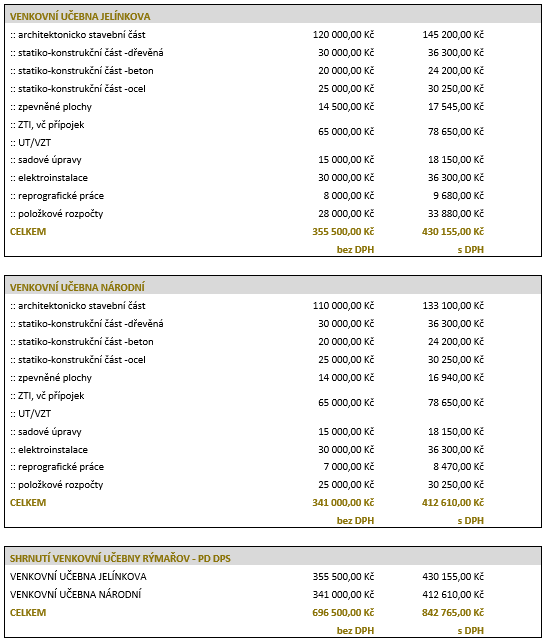 Zhotovitel zaručuje úplnost rozpočtu. Nebezpečí změny okolností přebírají obě smluvní strany. V případě, že dojde ke změně zákonné sazby DPH, je zhotovitel k ceně díla bez DPH povinen účtovat DPH v platné výši. Smluvní strany se dohodly, že v případě změny ceny díla v důsledku změny sazby DPH není nutno ke smlouvě uzavírat dodatek. Zhotovitel odpovídá za to, že sazba daně z přidané hodnoty bude stanovena v souladu s platnými právními předpisy. Platební podmínky Objednatel neposkytuje zhotoviteli zálohu. V souladu s ust. zákona o DPH si strany sjednávají dílčí plnění. Dílčí plnění se považuje za samostatné zdanitelné plnění uskutečněné dle odst. 3 tohoto článku smlouvy.Cena za dílo bude uhrazena po jednotlivých částech a za podmínky, že dílo (jeho část) bude objednatelem převzato bez výhrad. Výkon autorského dozoru bude uhrazen po dokončení a převzetí stavby objednatelem stavebních prací.Podkladem pro úhradu smluvní ceny budou faktury, které budou mít náležitosti daňového dokladu dle zákona o DPH, (dále jen „faktura“). Faktura musí být vystavena pro každou dílčí část díla samostatně a musí kromě zákonem stanovených náležitostí pro daňový doklad obsahovat také:IČO objednatele: (002 96 317), předmět smlouvy, tj. text: „Projektová dokumentace – Venkovní učebny s relaxačním posezením a hracími prvky při ZŠ na ul. Národní a ul. Jelínkova v Rýmařově“ a označení dílčí části provedeného díla,  označení banky a čísla účtu, na který má být zaplaceno (pokud je číslo účtu odlišné od čísla uvedeného v čl. I odst. 2, je zhotovitel povinen o této skutečnosti v souladu s odst. 2.2. této smlouvy informovat objednatele), číslo a datum předávacího protokolu se stanoviskem objednatele, že dílo (jeho část) přejímá bez výhrad (předávací protokol bude přílohou faktury), lhůtu splatnosti faktury, jméno a vlastnoruční podpis osoby, která fakturu vystavila, včetně kontaktního telefonu. Lhůta splatnosti dílčích faktur činí 30 kalendářních dnů ode dne jejich doručení objednateli. Stejná lhůta splatnosti platí i při placení jiných plateb (smluvních pokut, úroků z prodlení, náhrady škody apod.) Doručení faktury se provede osobně oproti podpisu zmocněné osoby objednatele nebo na dodejku prostřednictvím provozovatele poštovních služeb nebo prostřednictvím datové schránky.  Nebude-li faktura obsahovat některou povinnou nebo dohodnutou náležitost nebo bude-li chybně vyúčtována cena nebo DPH, je objednatel oprávněn fakturu před uplynutím lhůty splatnosti vrátit zhotoviteli k provedení opravy s vyznačením důvodu vrácení. Zhotovitel provede opravu vystavením nové faktury. Vrátí-li objednatel vadnou fakturu zhotoviteli, přestává běžet původní lhůta splatnosti. Celá lhůta splatnosti běží opět ode dne doručení nově vyhotovené faktury objednateli. Smluvní strany se dohodly, že vyúčtovaná smluvní pokuta může být vzájemně započtena vůči ceně díla, kterou je objednatel povinen uhradit. Povinnost zaplatit cenu za dílo je splněna dnem připsání příslušné částky na účet zhotovitele. Záruka za dílo a vady díla Zhotovitel podpisem předávacího protokolu poskytuje objednateli záruku za to, že dílo (jeho část) nebude trpět žádnými vadami, ať už se jedná o vady technologického postupu, o vady zjevné či skryté nebo o vady právní či faktické a bude plně odpovídat jeho specifikaci a vlastnostem dle této smlouvy, dle platných právních předpisů a technických norem. Zhotovitel odpovídá i za vady díla zhotovovaného zcela nebo z části prostřednictvím svých poddodavatelů.Zhotovitel poskytuje objednateli záruku za dílo (jeho část) v rozsahu dle čl. IX této smlouvy v trvání     60 měsíců, přičemž záruční doba počíná běžet dnem předání řádně zhotoveného díla (jeho části) v souladu s čl.V této smlouvy. V případě oznámení vady díla (jeho části) objednatelem se běh záruční doby staví a počíná znovu běžet ode dne převzetí opraveného reklamovaného díla objednatelem. Záruka se nevztahuje na legislativní změny a změny v technických normách a požadavcích na budovy, které nabyly účinnosti po zpracování a předání díla.Objednatel je povinen oznámit zhotoviteli vadu díla (jeho části) bez zbytečného odkladu poté, kdy objednatel vadu zjistil, a to písemně na dodejku adresovanou do sídla zhotovitele nebo prostřednictvím elektronické komunikace.Zhotovitel je povinen reklamovanou vadu odstranit do 3 pracovních dnů od jejího oznámení objednatelem, pokud se smluvní strany nedohodnou písemně na jiné lhůtě nebo jiném způsobu vyřízení reklamace.Pokud zhotovitel neodstraní vadu díla ve lhůtě uvedené v odst. 9.4. této smlouvy, je povinen zaplatit objednateli smluvní pokutu ve výši 1.000 Kč za každý i započatý den prodlení.V případě prodlení zhotovitele s provedením a předáním části díla objednateli v termínech sjednaných v odst. 4.1. této smlouvy, je zhotovitel povinen zaplatit objednateli smluvní pokutu ve výši 0,05 %  z ceny za dílo bez DPH za každý i započatý den prodlení, pokud se smluvní strany nedohodnou jinak.Dojde-li k prodlení s plněním díla v důsledku porušení povinnosti sjednané odst.6.1. písm. f) této smlouvy, je zhotovitel povinen zaplatit objednateli smluvní pokutu ve výši 1.000,- Kč.V případě porušení povinnosti dle odst. 6.1. písm. g) této smlouvy se zhotovitel zavazuje zaplatit objednateli smluvní pokutu ve výši 0,05 % z ceny za dílo bez DPH za každý, i započatý den prodlení u každého objednatelem zaslaného požadavku na poskytnutí dodatečné informace.V případě neposkytnutí součinnosti nebo prodlení při poskytnutí součinnosti je objednatel povinen zaplatit zhotoviteli smluvní pokutu ve výši 500,- Kč za každý i započatý den prodlení.Pokud závazek splnit předmět smlouvy dle jejích jednotlivých částí zanikne před řádným termínem plnění, nezaniká nárok na smluvní pokutu, pokud vznikl dřívějším porušením smluvní povinnosti. Smluvní strany se dohodly, že právo na vymáhání případné náhrady škody není ustanoveními o smluvní pokutě sjednané touto smlouvou dotčeno.Zhotovitel odpovídá objednateli za škodu vzniklou v souvislosti s vadou díla, která se projeví při provádění stavby na základě díla dle této smlouvy (projektové dokumentace). Škoda vzniklá objednateli odpovídá nákladům, které by objednatel nevynaložil nebýt vad projektu, položkového rozpočtu a výkazu výměr. Za škodu objednatel považuje zejména: cenu víceprací, které byly vynaloženy na stavbu v souvislosti s vadou díla, náklady objednatele spojené se zadáním a provedením nového zadávacího řízení, náklady objednatele vzniklé s prodlením zhotovitele stavby s provedením nebo dokončením stavby objednateli, plnění ve výši stanovené poskytovatelem dotace.  Zhotovitel se zavazuje k úhradě smluvní pokuty ve výši 10 % z ceny díla, pokud vícenáklady vzniklé z nepřesného Výkazu výměr přesáhnou 5 % celkových nákladů na realizaci stavby na základě chybné projektové dokumentace, která je předmětem této smlouvy. Vícenáklady se myslí náklady potřebné na realizaci stavby, které nebyly obsaženy v původním Výkazu výměr.Odstoupení od smlouvy Smluvní strany jsou oprávněny odstoupit od této smlouvy zejména v případě, že: podstatným způsobem poruší smluvní povinnost specifikovanou níže a  bude zjištěno, že zhotovitel je v úpadku nebo s ním bylo zahájeno insolvenční řízení nebo je v likvidaci. Smluvní strany se dohodly, že za podstatné porušení smluvních podmínek považují: prodlení zhotovitele se zahájením prací, jestliže s plněním díla nezapočne bez zbytečného odkladu po podpisu této smlouvy, nejpozději do 5 dnů ode dne doručení písemné výzvy objednatele k zahájení prací, pokud se smluvní strany nedohodnou jinak,  prodlení objednatele s úhradou ceny díla (jeho části) na základě faktur, které nebudou uhrazeny do dvou měsíců ode dne doručení písemného vytčení prodlení zhotovitelem objednateli, tím není dotčeno právo na zaplacení zákonných úroků z prodlení, prodlení zhotovitele s dodáním díla (jeho části) a s odstraněním reklamované vady dle čl. IX odst.9.4. této smlouvy řádně a včas, dle podmínek sjednaných touto smlouvou na základě písemného vytčení prodlení objednatelem zaslané zhotoviteli, tím není dotčeno právo na náhradu škody a smluvní pokutu. Odstoupení od smlouvy je platné a účinné dnem doručení druhé smluvní straně v souladu s touto smlouvou.  Smluvní strany si ujednaly, že odstoupením od smlouvy v případech dle odst. 10.1. písm. b) a odst. 10.2. písm. a) tohoto článku se smlouva zrušuje od počátku, pokud nemá částečné plnění samo o sobě pro objednatele význam. V ostatních případech odstoupení od smlouvy smluvní strany sjednávají, že se smlouva zrušuje s účinky do budoucna. Pro případ odstoupení od smlouvy, kdy se smlouva zrušuje do budoucna, smluvní strany výslovně ujednaly, že v tomto případě objednatel uhradí zhotoviteli peněžitou částku ve výši odpovídající hodnotě plnění předmětu této smlouvy do odstoupení od smlouvy, tj. to, o co se objednatel obohatil, a to za předpokladu, že plnění předmětu této smlouvy do odstoupení bude provedeno v náležité kvalitě a za podmínek této smlouvy. V případě jednostranného odstoupení od smlouvy objednatelem vzniká objednateli nárok na úhradu vícenákladů vynaložených na dokončení díla a na náhradu ztrát vzniklých prodloužením termínu provedení díla. XI. Licenční ujednáníDokumentace (dílo) zpracovaná zhotovitelem dle této smlouvy je autorským dílem a zhotovitel prohlašuje, že je oprávněn k výkonu majetkových práv k dílu.Zhotovitel tímto uděluje objednateli výhradní oprávnění k výkonu práva dílo užít (licenci) v rozsahu stanoveném touto smlouvou s tím, že objednatel není povinen poskytnutou výhradní licenci využít. Objednatel podpisem této smlouvy výhradní licenci přijímá za podmínky, že tato smlouva nabude účinnosti a dílo bude vytvořeno.Licence je zhotovitelem udělována ke všem známým způsobům užití díla, na dobu trvání autorských práv k dílu, bez množstevního a územního omezení.Objednatel je oprávněn dílo či jeho část upravovat, měnit, spojit s jiným dílem, jakož i zařadit jej do díla souborného. Objednatel se zavazuje, v případě užití díla spočívajícího v jeho změně, která podstatně mění jeho koncepci, umožnit zhotoviteli tyto změny konzultovat a dohlížet na to, aby tyto změny díla nesnížily jeho hodnotu.Objednatel je oprávněn poskytovat práva získaná touto smlouvou třetím osobám (podlicence). Oprávnění výkonu těchto práv platí pro třetí osoby ve stejném rozsahu jako pro objednatele.Licence dle této smlouvy je poskytována úplatně, přičemž obě smluvní strany shodně prohlašují, že odměna za poskytnutí licence je zahrnuta v ceně díla v odst. 7.1 této smlouvy a její úhradou je úplata za licenci poskytnutou dle této smlouvy zcela vypořádána.Oprávnění objednatele dílo užít nezaniká ani v případě zániku této smlouvy z jakéhokoliv důvodu. Závěrečná ustanovení Práva a povinnosti z této smlouvy nelze převádět na třetí osobu. Přechod práva a povinností vyplývající z této smlouvy přecházejí na právní nástupce smluvních stran. Práva a povinnosti smluvních stran neupravené přímo v této smlouvě se řídí občanským zákoníkem.Tuto smlouvu lze měnit či doplňovat pouze písemnými dodatky podepsanými oběma smluvními stranami, pokud není ve smlouvě dohodnuto jinak. Smlouva je vyhotovena ve třech stejnopisech, přičemž jedno vyhotovení je určeno pro zhotovitele a dvě pro objednatele. Alespoň jedno z vyhotovení určených pro objednatele musí být v otevřeném a strojově čitelném formátu.Smluvní strany se dohodly, že veškerá komunikace související s plněním předmětu této smlouvy bude probíhat prostřednictvím e-mailu oprávněných osob, přičemž se e-mailová zpráva považuje za doručenou tehdy, potvrdí-li oprávněná osoba druhé smluvní strany její doručení; osobním předáním, prostřednictvím držitele poštovní licence na adresu sídla smluvní strany. Pro případ doručování prostřednictvím pošty si smluvní strany sjednávají, že zásilka je druhé smluvní straně doručena desátým dnem ode dne jejího odeslání první smluvní stranou, pokud se smluvní strany nedohodnou jinak.Tato smlouva je platná dnem podpisu druhé smluvní strany a účinná dnem jejího zveřejnění v registru smluv v souladu se zákonem č. 340/2015 Sb., zákona o registru smluv, ve znění pozdějších předpisů. Smluvní strany se dohodly, že tuto smlouvu zveřejní objednatel v registru smluv v souladu se zákonem č. 340/2015 Sb., zákona o registru smluv, ve znění pozdějších předpisů, po podpisu smlouvy oběma smluvními stranami.   Smluvní strany prohlašují, že skutečnosti uvedené v této smlouvě nepovažují za obchodní tajemství ve smyslu § 504 zákona č. 89/2012 Sb., občanský zákoník, ve znění pozdějších předpisů, a udělují svolení k jejich užití a zveřejnění bez stanovení jakýchkoliv dalších podmínek.	Smluvní strany prohlašují, že předmět plnění není plněním nemožným a po přečtení této smlouvy prohlašují, že souhlasí s jejím obsahem, potvrzují, že byla sepsána na základě pravdivých údajů, z jejich pravé a svobodné vůle a nebyla sjednána v tísni ani za jiných, jednostranně nevýhodných podmínek a na důkaz toho připojují své podpisy.Za objednatele:  		                  	 				 Zhotovitel: 	Ing. Luděk Šimko  	 	 	 	 			 starosta města 	 	 	 	 	 	 V Rýmařově dne              		V  dne 23.11.2023 .............................. 	 	 	 	   	    	...................................... Podpis, razítko 	 	 	 	 	 	 	Podpis, razítko  Přílohy: Příloha č. 1 – Plná moc Příloha č.1 Plná moc Město Rýmařov se sídlem Rýmařov, náměstí Míru 230/1, PSČ 795 01, IČO: 002 96 317, zastoupeno starostou Ing. Luďkem Šimko uděluje tímto plnou moc , k zastupování Města Rýmařov v řízeních dle zák. č. 183/2006 Sb., o územním plánování a stavebním řádu (stavební zákon), ve znění pozdějších předpisů, které souvisí se zajištěním projektové dokumentace a inženýrské činnosti na akci: „Venkovní učebny s relaxačním posezením a hracími prvky při ZŠ na ul. Národní a ul. Jelínkova v Rýmařově“, včetně přijímání písemností, doručovaných správními orgány v těchto řízeních. Zmocnění se rovněž vztahuje na všechny úkoly směřující k zabezpečení stanovisek, podmiňujících vydání správních rozhodnutí dle výše uvedených obecně závazných předpisů. Zmocněnec je oprávněn zmocnit k zastupování další osobu. Tato plná moc se vystavuje na dobu určitou s platností ode dne platnosti a účinnosti smlouvy o dílo s výše uvedeným předmětem plnění až do nabytí právní moci posledního ze správních aktů souvisejících s předmětem plnění ze smlouvy o dílo.  	 	 	 	 Ing. Luděk Šimko	   	 	 	 	 	 	 	              starosta, zmocnitel   	 	 	 	 Plnou moc přijímá:  23.11.2023	 	  